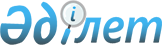 Об определении мест для размещения агитационных печатных материалов в городе Кокшетау
					
			Утративший силу
			
			
		
					Постановление акимата города Кокшетау Акмолинской области от 29 июня 2007 года N А-6/693. Зарегистрировано Управлением юстиции города Кокшетау Акмолинской области 11 июля 2007 года. Утратило силу - постановлением акимата города Кокшетау Акмолинской области от 25 февраля 2011 года 
№ А-2/386
N 1-1-63.

      Сноска. Утратило силу - постановлением акимата города Кокшетау Акмолинской области от 25.02.2011 № А-2/386      В соответствии с пунктом 6 статьи 28 Конституционного Закона Республики Казахстан от 28 сентября 1995 года "О выборах в Республике Казахстан", Законом Республики Казахстан от 23 января 2001 года "О местном государственном управлении в Республике Казахстан", акимат города ПОСТАНОВЛЯЕТ: 

      1. Определить места для размещения агитационных печатных материалов в городе Кокшетау согласно приложения. 

      2. Признать утратившим силу постановление акимата города Кокшетау от 17 октября 2005 года N А-10/1196 "О местах размещения агитационных печатных материалов" зарегистрированное в Управлении юстиции города Кокшетау от 22 октября 2005 года N 1-1-23. 

      3. Настоящее постановление вступает в силу с момента государственной регистрации в Управлении юстиции города Кокшетау и вводится в действие со дня  официального опубликования. 

      4. Контроль за исполнением настоящего постановления возложить на заместителя акима города Жупинова Б.З.        Аким города 

Приложение                   

к постановлению акимата      

города Кокшетау              

"Об определении мест         

для размещения               

агитационных печатных        

материалов в городе Кокшетау 

N A-6/693 от 29.06.2007г.    Места для размещения агитационных печатных 

материалов в городе Кокшетау
					© 2012. РГП на ПХВ «Институт законодательства и правовой информации Республики Казахстан» Министерства юстиции Республики Казахстан
				N Наименование мест

и объектов, место расположенияФункциональное

назначение1. Информационные тумбы 1. Информационные тумбы 1. Информационные тумбы 1 Тумба-витрина, улица Абая, 82, 

район торгового дома "Алтын гасыр" Размещение 

агитационных 

печатных материалов 2 Тумба-витрина, микрорайон 

"Юбилейный", 39, район магазина 

"Бакалея" Размещение 

агитационных 

печатных материалов 3 Тумба-витрина, проспект Абылай-хана, 

30, район магазина "Жаксы" Размещение 

агитационных 

печатных материалов 4 Тумба-витрина, улица Ауэзова, 218, 

район государственного коммунального 

казенного предприятия "Акмолинская 

областная государственная филармония" Размещение 

агитационных 

печатных материалов 5 Тумба-витрина, микрорайон 

"Васильковский", 34, район магазина 

"Сырымбет" Размещение 

агитационных 

печатных материалов 6 Тумба-витрина, улица Абая, 108, район 

Акмолинского областного филиала 

акционерного общества "Казпочта" Размещение 

агитационных 

печатных материалов 2. Информационные щиты 2. Информационные щиты 2. Информационные щиты 8 Щит информационный, микрорайон 

"Юбилейный", 39, район магазина 

"Бакалея" Размещение 

агитационных 

печатных материалов 9 Щит информационный, улица Абая, 130, 

район магазина "Береке" Размещение 

агитационных 

печатных материалов 3. Информационные стенды автобусных остановок 

ведомственной принадлежности 3. Информационные стенды автобусных остановок 

ведомственной принадлежности 3. Информационные стенды автобусных остановок 

ведомственной принадлежности 